1 Írd le a számokat angolul!2. Párosítsd össze a jellemzőket az arcokkal!happy, sad, crazy, angry, sleepy, hungry, thirsty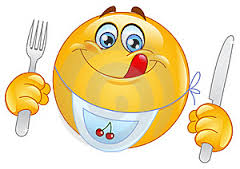 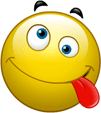 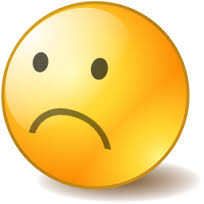 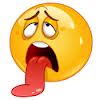 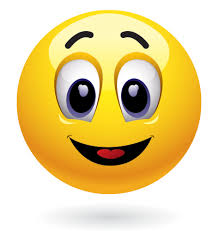 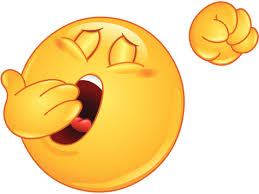 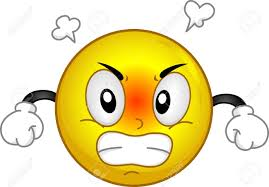     _____	_____	       _____	   ____	         ____	   ______	_______3. Töltsd ki a kép alapján! Megvagyok. - Beteg vagyok - Fáradt vagyok - Jól vagyok - Szomorú vagyok - Éhes vagyok - Mérges vagyok - 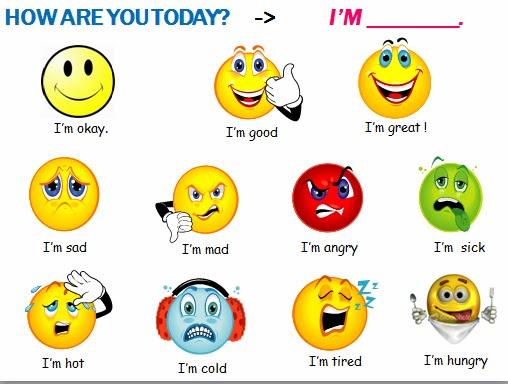 HOW ARE YOU???    -    I AM FINE, THANK YOU!Keresd ki az angol megfelelőjét a következőknek:
Mi vagyunk -
Ti vagytok - 
Ők vannak - 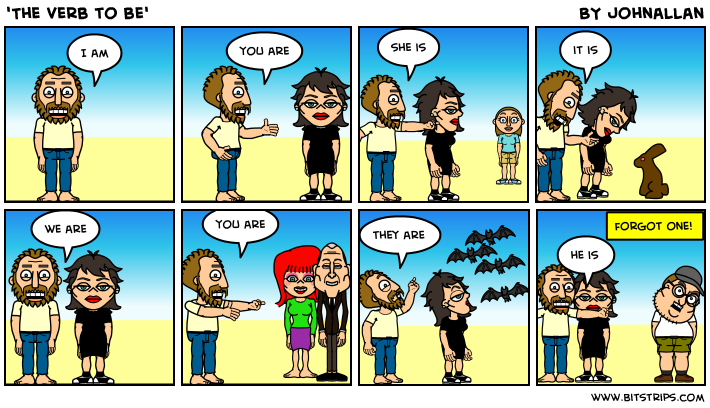 Feladat: Egészítsd ki a mondatokat!I _____ happy.			______ I sad?_____ he tall?				She ______ clever.We _____ sad.			Are _____ (ők) old?I  ____ young.				____ (ti) are handsome.Are ______(mi) beautiful?		Am _____ short?Feladat: HE & SHE & IT The dog is black 	- __________ is black.The table is green 	- __________ is green.The girl is happy	- __________ is happy.The boy is young	- __________ is young.Sári is beautiful	- __________ is beautiful.Tomi is ugly		- __________ is ugly.The cat is big		- __________ is big.Feladat: (B feladat - képernyőmegosztással)http://www.englishexercises.org/makeagame/viewgame.asp?id=2813Képek forrása:https://www.harrisdecals.com/graphic/numbers/14_102_200.gifhttp://worldartsme.com/images/number-1-light-clipart-1.jpghttp://cdn.graphicsfactory.com/clip-art/image_files/image/4/1307134-numbers008c.gifhttp://www.snapsurveys.com/blog/wp-content/uploads/2013/06/snap-11-logo-5000px-1024x1024.jpghttp://missheartme.net/wp-content/uploads/2014/04/5.jpghttps://cdn.vectorstock.com/i/composite/73,09/number-7-vector-447309.jpghttp://www.clker.com/cliparts/C/Z/l/j/F/t/number-10-md.pnghttp://www.bestbankruptcybook.com/wp-content/uploads/2011/08/13.gifhttp://farm4.static.flickr.com/3306/3498055623_36cfba9ea8_o.jpghttp://cliparwolf.com/image.php?pic=/images/19/19-04.jpghttp://previews.123rf.com/images/yayayoy/yayayoy1102/yayayoy110200019/8767350-Hungry-emoticon-Stock-Vector-smiley-face-emoticon.jpghttp://www.sherv.net/cm/emoticons/playful/crazy-tongue-hanging-out-smiley-emoticon.gifhttp://glimages.graphicleftovers.com/12204/1874248/1874248_125.jpghttps://cdn3.iconfinder.com/data/icons/musthave/256/Negative.pnghttp://3.bp.blogspot.com/-Di5r-ZaVWXM/U5VGVq_PuDI/AAAAAAAAIBs/2fW-tgbxnx0/s1600/happy-smiley.pnghttp://3.bp.blogspot.com/-vTY4mYsPDhQ/U5Xl9n9QZfI/AAAAAAAAINQ/nzlY6UCUs2A/s1600/sleepy-smiley.pnghttp://www.123rf.com/photo_13131953_illustration-of-a-smiley-fuming-in-anger.htmlhttp://3.bp.blogspot.com/-NHq9vuRjWsQ/VdN6Gz5G2JI/AAAAAAAAAr4/z8VZjh22Wh0/s1600/HOW%2BARE%2BYOU%2BTODAY%2BPICTURE.jpg